Пояснительная запискаОрганизация работы городского методического объединения педагогов-психологов ДОУ (далее – ГМО педагогов-психологов))  осуществляется на основании Положения о городских методических  объединениях города. Основные цели работы ГМО педагогов-психологов муниципальных дошкольных образовательных учреждений на 2018 – 2019 учебный год: организация пространства для стимулирования профессионального диалога, обмена опытом педагогов-психологов ДОУ, также педагогов-психологов ДОУ и ОУ,  по вопросам работы с детьми с особенностями развития.содействие профессиональному росту и самореализации педагогов-психологов дошкольных образовательных учреждений, повышение профессиональной компетентности в современных условиях развития образования средствами диссеминации передового опыта на различных уровнях (городском, региональном); Задачи: Организовать методическую помощь педагогам-психологам в изучении современной нормативной и методической документации по  вопросам  психолого-педагогического сопровождения образовательного процесса в дошкольных образовательных учреждениях. Совершенствовать уровень профессиональной компетентности педагогов-психологов в рамках внедрения профессионального стандарта «Педагог-психолог в сфере  образования». Содействовать  обмену  опытом  по  использованию  современных  технологий  и  методов коррекционно-развивающей работы с воспитанниками. Обеспечить возможность индивидуального профессионального роста специалистов.Внедрять различные инновационные  методы и приёмы для решения проблем и трудностей  психологического сопровождения  участников образовательного процесса в период реализации ФГОС ДО, внедрения профессионального стандарта «Педагог-психолог в сфере образования».Обеспечить  методическую  поддержку  деятельности  педагогов-психологов  по  вопросам организации деятельности ПМПк в дошкольном образовательном учреждении, сопровождению  воспитанников,  испытывающих  трудности  в  освоении  основных общеобразовательных программ и социальной адаптации. Использовать в своей работе опыт лучших  психологов-практиков.Формы  работы  ГМО:работа в составе творческой группы;мастер-классы;круглые  столы;консультации;научно-практические семинары;мультимедийные презентации.Ожидаемые  результаты  деятельности: Наличие  аналитических, информационно-методических, статистических  и  других  материалов: банка данных по кадровому составу педагогов-психологов дошкольных образовательных учреждений; методических материалов с заседаний ГМО;иных материалов по вопросам психолого-педагогического сопровождения образовательного процесса в дошкольных образовательных учреждениях.Представление опыта работы педагогов-психологов ДОУ на зональных и региональных семинарах.Наличие  материалов,  подготовленных  совместно  с  методистом  -  куратором  ГМО педагогов-психологов, к размещению на сайтах дошкольных образовательных учреждений, сайте ГОРОНО и иных информационных площадках.Повышение уровня профессиональной компетентности педагогов-психологов.Руководитель ГМО: педагог-психолог высшей квалификационной категории ДОУ № 20 «Елочка» Огурцова Ирина Владимировна. Куратор ГМО: заместитель директора МУ ЦРО Авдошкина Елена Вячеславовна.Заседание № 1«Организационно-методическое совещание по работе городского методического объединения педагогов-психологов на 2018 – 2019 учебный год»Срок  проведения: сентябрь 2018 годаМесто  проведения: Ответственные за организацию проведения Заседания: - руководитель ГМО Огурцова И.В.Предварительная  подготовка  к  Заседанию:- подготовка Приказа по МУ  ЦРО;-заполнение личных карточек педагогов–психологов ДОУ; -написание годового плана ГМО педагогов-психологов        - подготовка информационно-методических материалов по темам обсуждения.Отчет о работе ГМО педагогов-психологов ДОУ. Утверждение отчета. Ответственный:  руководитель  ГМО Огурцова И.В. Сообщение «Отчет о работе ГМО педагогов-психологов ДОУ в 2018-2019 учебном году»    Ответственный:  руководитель  ГМО Огурцова И.В.Утверждение Плана работы на 2018-2019 учебный год Ответственный:  руководитель  ГМО Огурцова И.В. Сообщение «Использование инновационных технологий в работе с детьми педагога -  психолога ДОУ»Ответственный:  педагог-психолог  ДОУ 30, Гуляева О.М.Утверждение формы и периодичности предоставления отчетов, содержащих информацию о результатах работы педагога-психологаОтветственный:  руководитель  ГМО Огурцова И.В. Заседание № 2Круглый стол совместно с педагогами психологами школ по теме: «Преемственность в работе педагогов-психологов ДОУ и школ по предупреждению школьной дезадаптации»Срок  проведения: ноябрь 2018 годаМесто  проведения: ДОУ № 23 «Улыбка»Ответственные за организацию проведения Заседания: - руководитель ГМО педагогов-психологов ДОУ Огурцова И.В., - руководитель ГМО педагогов-психологов школ Сухарева О.А.Предварительная  подготовка  к  Заседанию:- подготовка Приказа по МУ  ЦРО;- индивидуальная работа  и изучение опыта работы  педагогов-психологов ДОУ       по теме Заседания;- подготовка информационно-методических материалов по темам обсуждения.Доклад «Актуальные проблемы психологической готовности к школе»Ответственный: Козлова Е.А, педагог-психолог высшей квалификационной категории гимназии №8.Доклад «Формирование социальной компетентности у детей дошкольного возраста  с ограниченными возможностями здоровья»Ответственный: Огурцова И.В., педагог-психолог высшей квалификационной категории ДОУ 20. Сообщение  «Основные формы и методы  работы с детьми с особенностями развития по формированию эмоциональной и социальной  подготовки к обучению в школе»Ответственный: Князева Е.В., педагог-психолог ДОУ№23Особенности формирования социально-коммуникативной сферы у детей   старшего дошкольного возраста с ограниченными возможностями здоровья (на примере детей с ТНР)Ответственный: Куренкова Ю.Ю., педагог-психолог высшей квалификационной категории ДОУ 26 Мастер – класс по формированию произвольности у детей старшего дошкольного возраста «Учимся себя контролировать»Ответственный: Куренкова Ю.Ю., педагог-психолог высшей квалификационной категории ДОУ 26.Мастер – класс с элементами тренинга межкультурной коммуникации и компетентности.Ответственный: Кокарева И.Е., педагог-психолог  ДОУ№16 , МОУ СОШ №7Обмен мнениями по теме круглого стола.Подведение итогов, принятие резолюции круглого стола.Секция педагогов-психологов ДОУОбсуждение программы, организации и работы регионального научно-практического семинара «Психолого-педагогическое сопровождение детей дошкольного возраста с ОВЗ и особенностями развития по предупреждению социальной дезадаптации». Назначение ответсвенных.Все участники ГМО,Куратор ГМО педагогов-психологов, Е. В. Авдошкина,заместитель директора по учебно-методической работе  МБОУ дополнительного профессионального образования (повышения квалификации) "Центр развития образования города Дубны Московской области"Заседание № 3Семинар по теме: «Коммуникативные компетенции детей дошкольного возраста в свете реализации ФГОС ДО и профессионального стандарта «Педагог-психолог». Особенности, приемы, методы и технологии формирования» Срок  проведения: март 2019годаМесто  проведения: ДОУ№21 Ответственные за организацию проведения Заседания: - руководитель ГМО Огурцова И.В., - Самсонова Н.В., педагог-психолог ДОУ№21Предварительная  подготовка  к  Заседанию:- подготовка Приказа по МУ  ЦРО;- индивидуальная работа  и изучение опыта работы  педагогов-психологов ДОУ по теме Заседания;- подготовка информационно-методических материалов по темам обсуждения.Доклад «Психологические аспекты в формирование коммуникативных умений у детей дошкольного возраста в свете реализации профессионального стандарта «Педагог-психолог». Компоненты коммуникативных умений»Ответственный: педагог-психолог ДОУ№20 Огурцова И.В.  Сообщение  из опыта работы «Технологии формирования коммуникативных  компетенций у детей раннего и младшего дошкольного возраста в рамках реализации ФГОС ДО»Ответственные:  Куренкова Ю.Ю., педагог-психолог высшей квалификационной категории ДОУ 26Мастер-классы           Ответственные: «Игры и упражнения по формированию информационных   компонентов коммуникативных компетенций» Самсонова, педагог-психолог ДОУ№21                                     «Игры и упражнения по формированию регуляционных  и аффективных компонентов коммуникативных компетенций»   Белова Н.В., педагог-психолог ДОУ№22Заседание № 4Семинар-практикум совместно с членами городского методического объединения воспитателей старших и подготовительных к школе групп«Особенности воспитания и обучения леворуких детей»Срок  проведения: апрель 2019 годаМесто  проведения: ДОУ №26 Ответственные за организацию проведения Заседания: - руководитель ГМО Огурцова И.В. - руководитель ГМО воспитателей старших и подготовительных к школе групп   Коровина И.В., воспитатель  ДОУ№11Предварительная  подготовка  к  Заседанию:- подготовка Приказа по МУ  ЦРО;-работа по обобщению опыта работы  педагогов-психологов ДОУ для составления сборника;- подготовка аналитических отчетов о работе педагога психолога в отчетный периодСтендовый доклад «Комплекс психо-коррекционных игр и упражнений для дошкольников - левшей» Ответственный:  Гуляева О.М., педагог-психолог высшей квалификационной категории ДОУ№30.Сообщение из опыта работы «Профилактика оптической дисграфии у леворуких детей  старшего дошкольного возраста» Ответственный:  Волкова И.А., заместитель заведующего по воспитательной  и методической работе ДОУ№26  Мастер-класс «Определение профиля латеральной организации мозга у детей дошкольного возраста»Ответственный:  Куренкова Ю.Ю., педагог-психолог высшей    квалификационной категории  ДОУ №26.Сообщение из опыта  работы«Леворукие  дети в ДОУ»  Ответственный: Старинова Л.Н., воспитатель высшей квалификационной категории ДОУ№24 Подведение итогов.Ответственный: руководители  ГМО,  кураторы ГМО, Авдошкина Е.В., заместитель директора по учебно-методической работе  МБОУ дополнительного профессионального образования (повышения квалификации) "Центр развития образования города Дубны Московской области"Сизова Ирина Александровна методист ЦРО.Заседание секции педагогов-психологов1. Обсуждение проекта плана работы ГМО педагогов-психологов на 2019-2020 учебный год.Ответственный:  руководитель  ГМО Огурцова И.В.2. Обсуждение материалов сборника  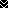 